КГУ «Приреченская средняя школа»Мини центр «Сказка»                           Интегрированное занятие  «Путешествие зверей»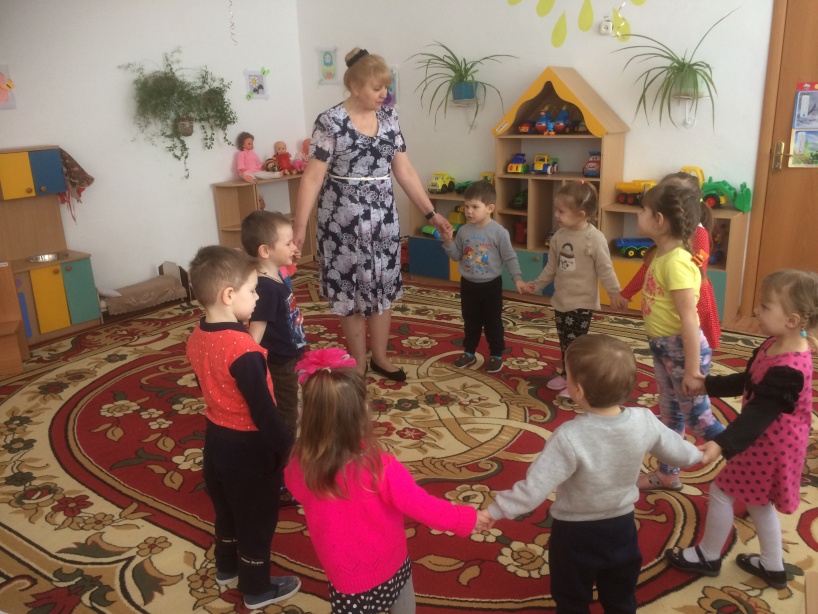                                           Воспитатель Бобырь  Галина Борисовна                                                       Конспект занятияОбразовательная область  : «Познание»Раздел «Ф.Э.М.П .Ознакомление с окружающим миром»Тема «Путешествие зверей»Цель :Закрепить знания детей о диких животных, счет в пределах 5 ,знание геометрических фигур используя схемы и блоки Дьеныша.Задачи: Закрепить знания детей о жизни некоторых диких животных( заяц, медведь ,лиса),представление о порядковом  счете, умение правильно отвечать на вопросы «какой по счету», «который». Закрепить  счет в пределах 5 ,умение соотносить последнее числительное ко всей группе. Уметь узнавать и называть геометрические фигуры ,сравнивать , выделять характерные признаки, используя схемы и блоки Дьеныша .Развивать умение преобразовывать фигуры в предметы , путем добавления нужной формы ,линии ,точки. Развивать умственные способности , память, воображение. Воспитывать любовь к животным ,дружеские взаимоотношения.Оборудование: иллюстрации животных, схемы и блоки Дьеныша, геометрические фигуры, карандаши, листы бумаги с изображением геометрических фигур.Словарная работа: дикие животные, фигура, сколько всего.Билингвальный компонент :аю коян коскыр тулки 12345Предлагаю детям встать в круг. Организую круг радости ,прошу детей повторять слова и выполнить движения за педагогомЗдравствуй небо голубое  ,Здравствуй солнце золотое,Здравствуй Матушка земля,Здравствуй ты и здравствуй я.Мотивационно-побудительный этапДети, какие времена года вы знаете? Какое сейчас время года? А каких животных вы знаете? (дети называют времена года и животных). Молодцы. А сейчас послушайте и отгадайте загадку.Через поле напрямик .Скачет белый воротник (заяц)Он в берлоге спит зимойПод большущею сосной,А когда придет веснаПросыпается от сна (медведь)Хвост пушистый, мех золотистыйВ лесу живет, в деревне кур крадет ( лиса)Билингвальный  компонет :коян-заяц, аю- медведь , тулки- лиса. Дети отгадывают загадки и повторяют слова на казахском языке. А кто мне расскажет , как готовились к зиме медведь и заяц? (дети рассказывают , что медведь много ел . чтобы к зиме набрать много жира и хорошо спать зимой, а  заяц поменял цвет шкурки на белую)Органинизационно-поисковый этапНаши животные любят путешествовать ,они нас уже ждут (предлагаю пройти на свои места). Посмотрите , кто к нам пришел?(медведь . заяц, белка, волк ,лиса) . Назовите их на каз. языке. Сколько их? (дети называют и считают животных). Лесные гости решили снова отправится в путь. Посмотрим куда они пойдут.? Посмотрите звери идут друг за другом. Какой по счету идет волк? Кто идет впереди зайца? Какой он по счету? Сколько всего животных? ( дети слушают и отвечают на вопросы, считают – порядковый счет- 1-й,2-й,3-й,4-й,5-й.).МолодцыПришли наши друзья на полянку. Что это? (теремок). Стоит в поле теремок, он не низок не высок. Решили зверюшки зайти в теремок и отдохнуть. Посмотрите из каких фигур построен теремок? (треугольник ,круг, овал ,квадрат, прямоугольник).Чем похожи и чем отличаются фигуры? Молодцы .Сколько комнат в теремочке?(5).Сколько животных?(5).Что можно сказать? (их поровну).Умницы . молодцы. А как называется дом у медведя ( берлога),, а у белки 9 дупло),а у остальных животных (нора).Предлагаю расселить животных. Д/игра «Новоселы». (дети заселяют зверюшек , объясняют почему так сделали)                                       Физминутка «Лесная зарядка». .(дети выполняют движения по тексту).Звери отдыхают . а мы с вами поиграемД/игра « Узнай фигуру» ( дети «читают» схему и находят нужную фигуру). 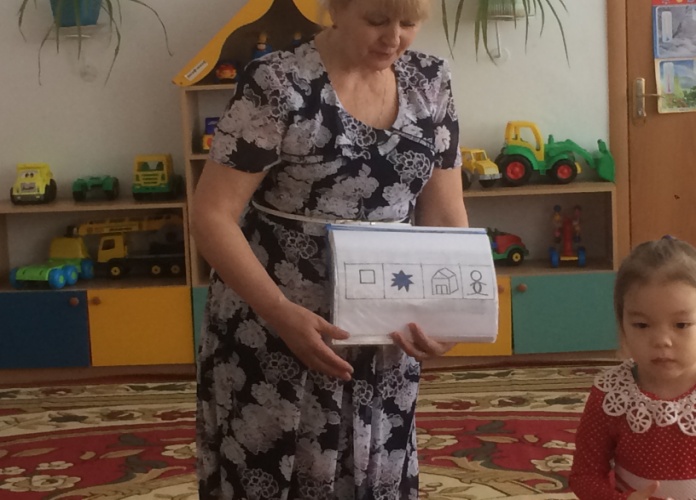 Проблемный вопрос  -на что похож круг? Квадрат? Треугольник? Прямоугольник?(ассоциация). Предлагаю взять листок бумаги и карандаши. Задание – дорисовать фигуры так , чтобы получился предмет ( например круг – дорисуем 2 точки , получилась пуговица и т.д.) Молодцы ,вы отлично справились с заданием и рассказали какие предметы у каждого получились (к геометрическим фигурам дорисовали нужный элемент по своему воображению)Рефлексивно-корригирующий этапСпрашиваю , какое впечатление осталось от занятия. Наши животные остались в теремочке , а нам надо возвращаться ,предлагаю выбрать «смайлик- настроение» (делятся впечатлениями)Ожидаемый результат:Воспроизводят – называют диких животных, отгадывают загадки, считают ,имеют представление о порядковом счете ,называют геометрические фигуры ,умеют «читать  схемы».Понимают- кто такие дикие животные, как приспосабливаются к условиям и сезонным изменениям.Применяют- полученные знания и умения в процессе деятельности